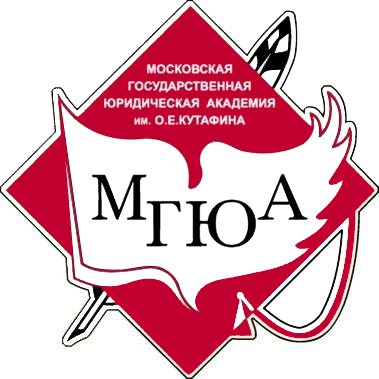 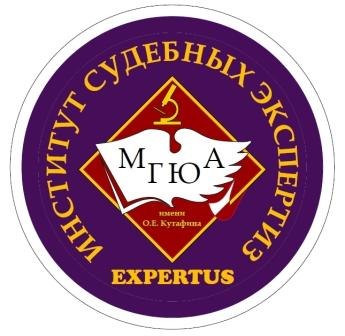 МОСКОВСКИЙ ГОСУДАРСТВЕННЫЙ ЮРИДИЧЕСКИЙ УНИВЕРСИТЕТ имени О.Е.КУТАФИНА(МГЮА)ИНСТИТУТ СУДЕБНЫХ ЭКСПЕРТИЗМЕЖВУЗОВСКАЯ НАУЧНО-ПРАКТИЧЕСКАЯ КОНФЕРЕНЦИЯ СТУДЕНТОВ И АСПИРАНТОВ «СУДЕБНАЯ ЭКСПЕРТИЗА: ПРАВОВЫЕ, ТЕОРЕТИЧЕСКИЕ И МЕТОДИЧЕСКИЕ ПРОБЛЕМЫ»Информационное письмо2015 годУважаемые коллеги!Приглашаем вас принять участие в Межвузовской научно-практической конференции студентов и аспирантов «Судебная экспертиза: правовые, теоретические и методические проблемы», которая состоится в рамках Московской юридической недели  27 ноября 2015 г.Цель проведения конференции – развитие научно-исследовательской деятельности студентов и аспирантов, а также объединение представителей разных вузов для дальнейшего сотрудничества в области судебно-экспертной деятельности и применения специальных знаний.К участию в конференции приглашаются студенты и аспиранты.Рабочий язык конференции – русский Предполагается рассмотрение следующих вопросов:Проблемы совершенствования законодательства о судебно-экспертной деятельности:в гражданском и арбитражном процессев уголовном процессе;в административном процессе и производстве по делам об административных правонарушениях.Проблемы использования специальных знаний и производства экспертиз в таможенном и налоговом законодательства в нотариальной деятельности.Теоретические проблемы судебной экспертологии.Проблемы методического обеспечения судебно-экспертной деятельности.Порядок и требования подачи заявки для участия в конференции:Заявки и тезисы высылаются на адрес электронной почты организационного комитета sudex2015@gmail.com в электронном виде, зархивированной папкой в формате «.rar». Размер заархивированных файлов не должен превышать 3 МБ. Архив должен содержать заявку участника и тезисы статьи. В поле «Тема» электронного письма необходимо указать: «Межвузовская научно-практическая конференция студентов и аспирантов ʺСудебная экспертиза: правовые, теоретические и методические проблемыʺ» ФИО и вуз заявителя.Например: «Межвузовская научно-практическая конференция студентов и аспирантов ʺСудебная экспертиза: правовые, теоретические и методические проблемыʺ» Иванов И.И. Российский государственный университет правосудия  (РАП). Прием заявок и тезисов осуществляется одновременно до 15 ноября 2015 года.Публикация тезисов предусмотрена  псле проведения конференцииЗаявка для участия студента, аспиранта. Оформляется в соответствии с Приложением №1;Тезисы (статьи). Оформляются в соответствии с Приложением № 2. Объем не должен превышать 5 страниц формата А4, включая название доклада, ФИО, место учебы (работы), статус автора, (студент, аспирант), ФИО, ученую степень и должность научного руководителя, набранные через 1.5 интервал, кегль 14, поля страницы , шрифт Times New Roman. Сноски размещаются постранично и нумеруются едино по всему документу.Обращаем Ваше внимание, что один участник имеет право направить для участия в конференции только одну статью от себя и одну в соавторстве. Большее количество работ от одного участника оргкомитетом к рассмотрению приниматься не будет.Студенты и аспиранты, приславшие заявки и тезисы с соблюдением всех требований к оформлению и сроку подачи, будут допущены к участию в конференции на основе конкурсного отбора. Основными критериями отбора являются оригинальность представленных материалов, их соответствие тематике форума, самостоятельность.Оргкомитет оставляет за собой право не указывать причины отказа в участии. Проезд к месту проведения форума и проживание участников оплачивается за счет направляющей стороны.Контактные телефоны членов Оргкомитета:Тел.:	8-985-789-63-89 АлександраТел.:	8-916-429-87-13 ЕлизаветаТел.:	8-926-067-30-79 АнастасияТел.:	8-915-118-77-91 Юлия Тел.:	8-925-924-98-99 АндрейВсю подробную информацию, новости о конференции можно найти на сайте ИСЭ Университета имени О.Е. Кутафина http://isemgua.ru, в официальных группах в социальной сети Вконтакте: https://vk.com/cepmsal и https://vk.com/ise_science_2014 https://vk.com/club88529874 E-mail: sudex2015@gmail.comМЕРОПРИЯТИЕ ПРОВОДИТСЯ ПО АДРЕСУ: 123995; Россия, г. Москва, ул. Садовая-Кудринская, д. 9, Московский государственный юридический университет  имени О.Е. Кутафина (МГЮА).Приложение №1 ЗАЯВКА 
НА УЧАСТИЕ В МЕЖВУЗОВСКОЙ НАУЧНО-ПРАКТИЧЕСКОЙ КОНФЕРЕНЦИИ СТУДЕНТОВ И АСПИРАНТОВ 
«СУДЕБНАЯ ЭКСПЕРТИЗА: ПРАВОВЫЕ, ТЕОРЕТИЧЕСКИЕ И МЕТОДИЧЕСКИЕ ПРОБЛЕМЫ»27 ноября 2015 г.Приложение №2Пример оформления тезисовИванов И.И.Российский государственный 
университет правосудия (РАП)
Студент
Научный руководитель – профессор кафедры
 уголовно-процессуального права 
и криминалистики  им. Н. В. Радутной, 
д.ю.н. Кузнецов К.К.Наименование статьиТекст, Текст, Текст, Текст, Текст, Текст, Текст, Текст, Текст, Текст, Текст, Текст, Текст, Текст, Текст, Текст, Текст, Текст, Текст, Текст, Текст, Текст, Текст, Текст, Текст, Текст, Текст, Текст….Председатель организационного комитета Директор института судебных экспертиз Университета имени О.Е. Кутафина (МГЮА), Заслуженный деятель науки РФ, почетный работник высшего профессионального образования РФ, д.ю.н., проф.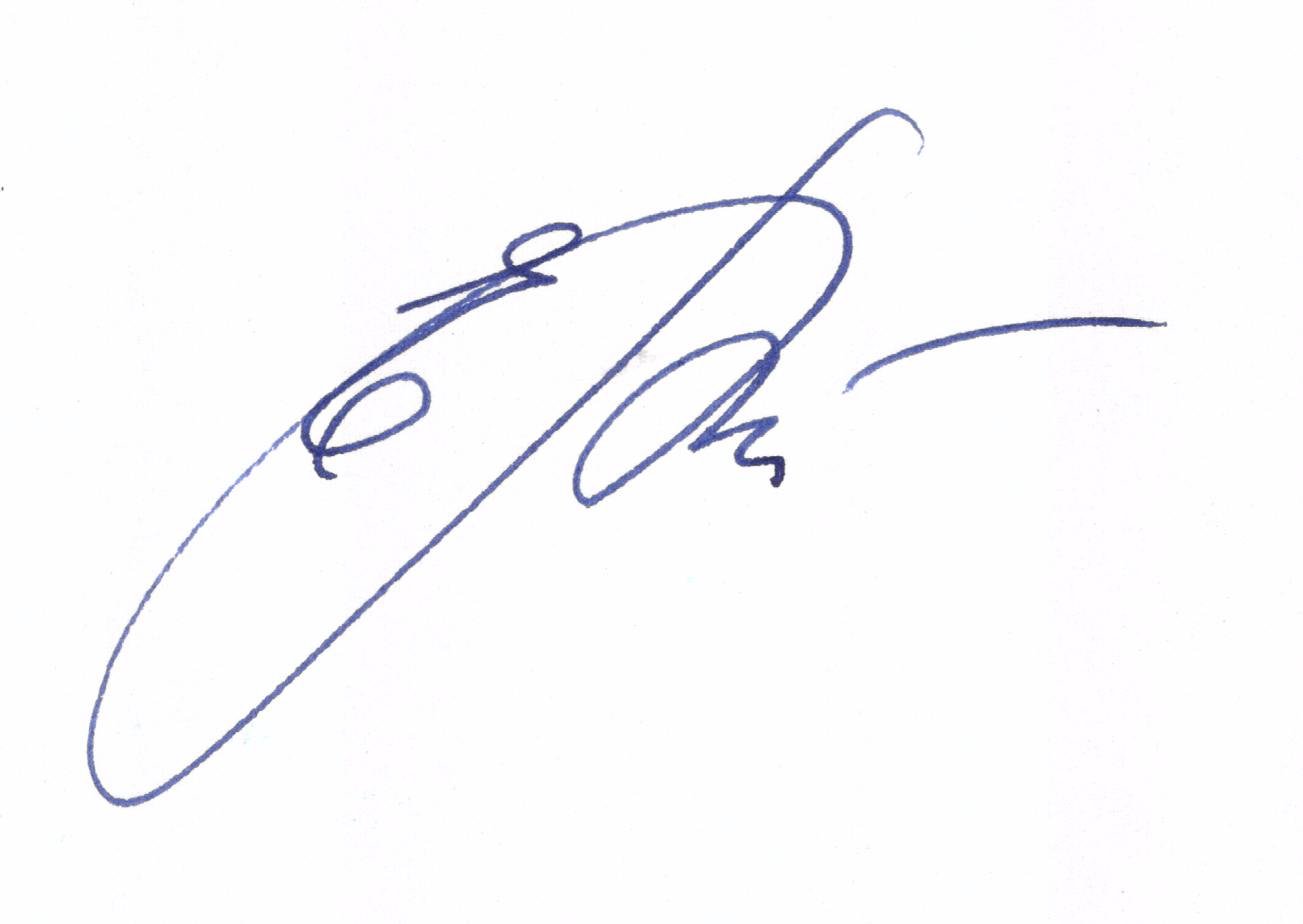 Россинская Е.РДата заполненияФ.И.О. участника (полностью)Наименование учебного заведения, факультета (полное официальное)Курс обучения (год – для аспирантов)Название секции, в которой участник планирует выступать(полное официальное название по информационному письму)Тема работыКонтактный телефонE-mail Научный руководитель(ФИО, ученая степень)Краткая информация об участнике (Например: сфера научных интересов, участие в конференциях и т.п.)